Year 5 LearningDate: 27th April 2020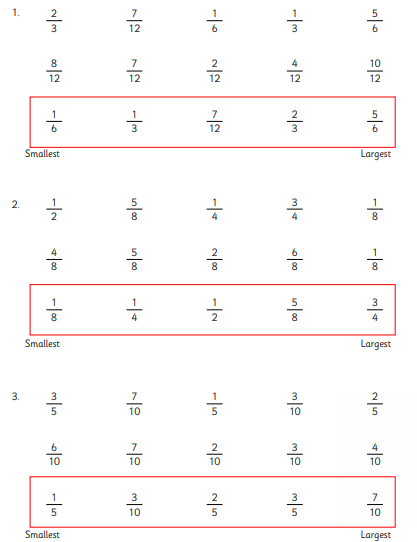 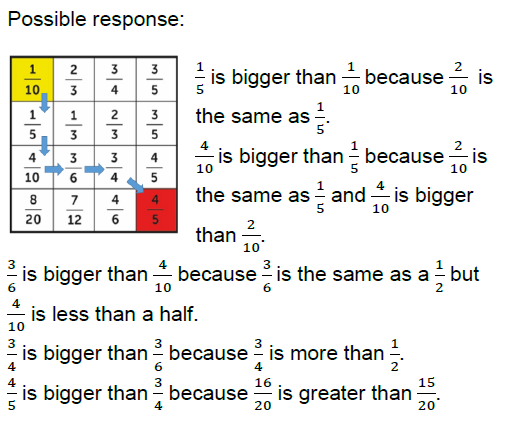 MathsWALT- order fractionsWatch the online tutorial:https://www.youtube.com/watch?v=bj5fSn96Cns&t=43sQuestions: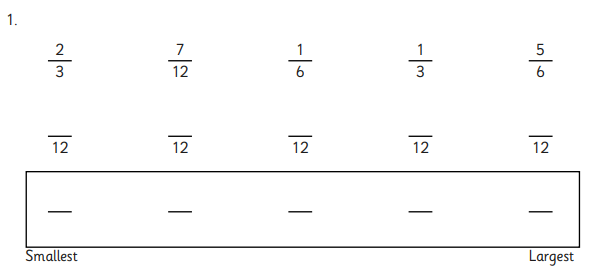 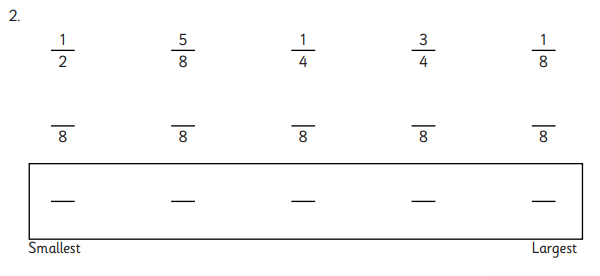 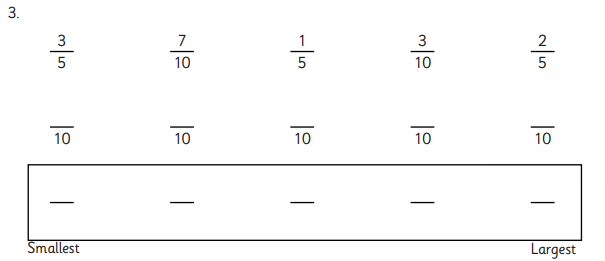 Extension: This should be completed in the maths book given. Answer at the bottom of the page.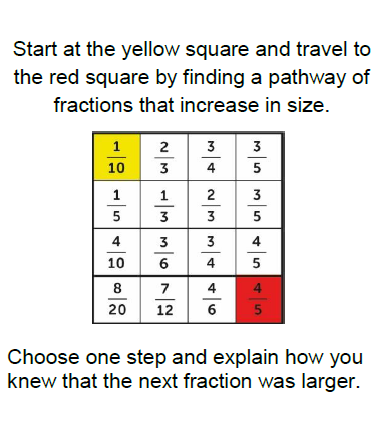 EnglishOn Thursday, you thought about ways that Esther’s life could change. Chose one of these to write.  Remember, we have been writing in the present tense. Today you should include two hyperboles. A hyperbole is an obvious exaggeration that is not meant to be taken literally. For example:My tent is lost in a sea of millions of cars and I wade through mud up to my armpits to clamber towards the ragged cloth which serves as a door.WALT- use hyperbole.ReadingReadtheroy.org x 10Read your own book for 20 minutesSpellingSpellingframe.co.uk Spelling rule 55HistoryContinue with your project about what life is like at this time from last week. 